Formular für Offertenanfrage Karton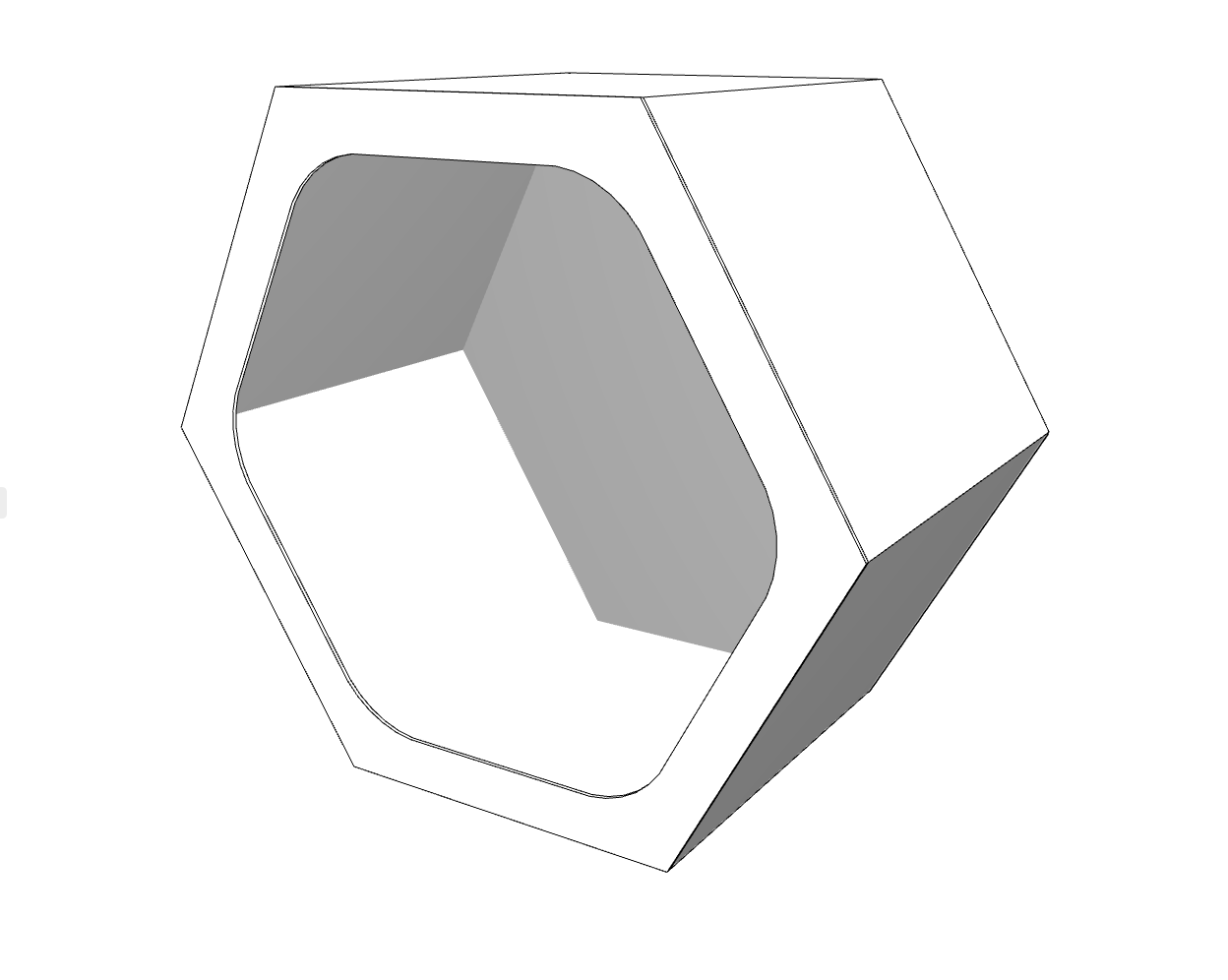 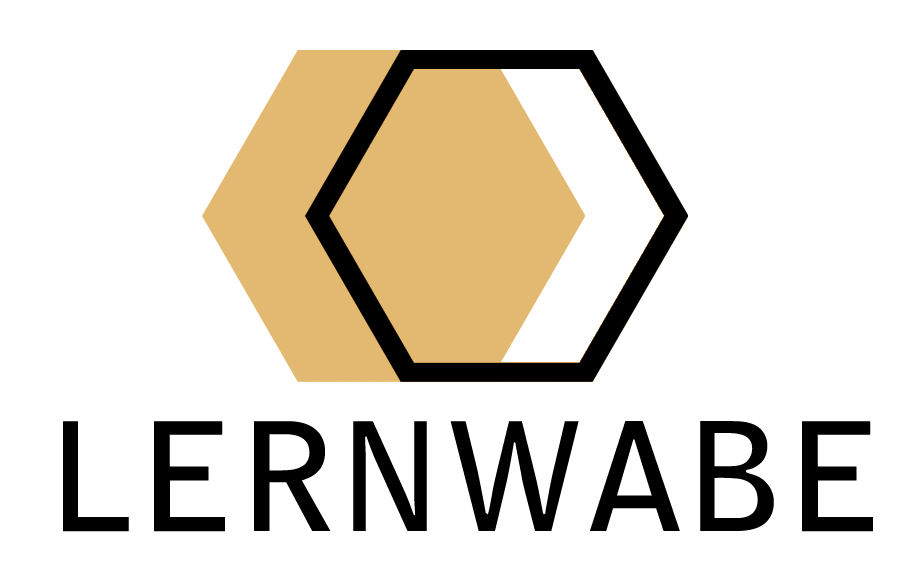 Grösse   Systemnummer           Stk.	Ganzwabenzahl     Stk.	Halbwabenzahl     Stk.	Treppen Kartonbausatz zum Selberbauenfertige Einzelwabenfertige Wabenwand vor Ort montiertBestehende Boden/Untergrund:Raumhöhe, Abstand zur Wand rechts   und links:Accessoires: Fallschutzmatten MDF Verstärkung LED Beleuchtung Filzauskleidung; andere:Wunschtermin Lieferung:      Bemerkungen:Angaben zum Auftraggeber:Interessent:- Vorname/Name	     		- Adresse/Nr.	     - PLZ/Ort		     - Tel		     - Email		     Liefer-/Montageadresse:- Vorname/Name oder Firma:	     - Adresse		     - Kontaktperson	     - Etage; mit Lift, ohne Lift	     Gerne setzen wir uns mit Ihnen in Verbindung und erstellen eine detaillierte Offerte.lernwabe.ch-Etzbergstrasse 21-8405 Winterthur-info@lernwabe.ch-0041 (0)52 232 73 74